关于举办2021年教职工集体篮球投篮对抗赛的通知各工会小组：为了丰富校园文化生活，增强广大教职员工参加体育活动的积极性，提高各单位的凝聚力和向心力。校区工会决定，举办2021年校区教职工篮球投篮对抗赛。现将相关事宜通知如下。一、参赛单位电气信息工程系、建筑工程系、计算机科学系、管理系、石油与化学工程系、基础部、体育部、校机关、后勤、图书馆、环渤海能源研究院。比赛时间、地点10月8日14:30、校区篮球场。三、比赛方法和规则：比赛方法：单淘汰加名次附加赛。比赛规则：1. 每队每场派出5名队员（最少1名女队员）。2. 双方共用一个篮筐，自由安排本队队员投篮顺序和投篮点，每名队员只能在一个投篮点投篮（投篮点示意图见附件1）。3.比赛开始，双方同时投篮，1号位队员投进后，2号位队员才可也投篮，以此类推直到5号位队员投进球为止，用时少的队伍获胜。4.每队五个比赛用球，自行捡球。四、要求1.参赛队员人数不限，但必须是在册工会会员。2.各队队员必须穿运动服、运动鞋参加比赛。3.各队提前10分钟到达场地，迟到10分钟，按弃权处理。六、奖励办法比赛取前六名，给予奖励。望各单位接到通知后积极准备，认真组织训练和参加比赛，以便取得更好的成绩！东北石油大学秦皇岛校区工会2021年9月20日附件1投篮点示意图：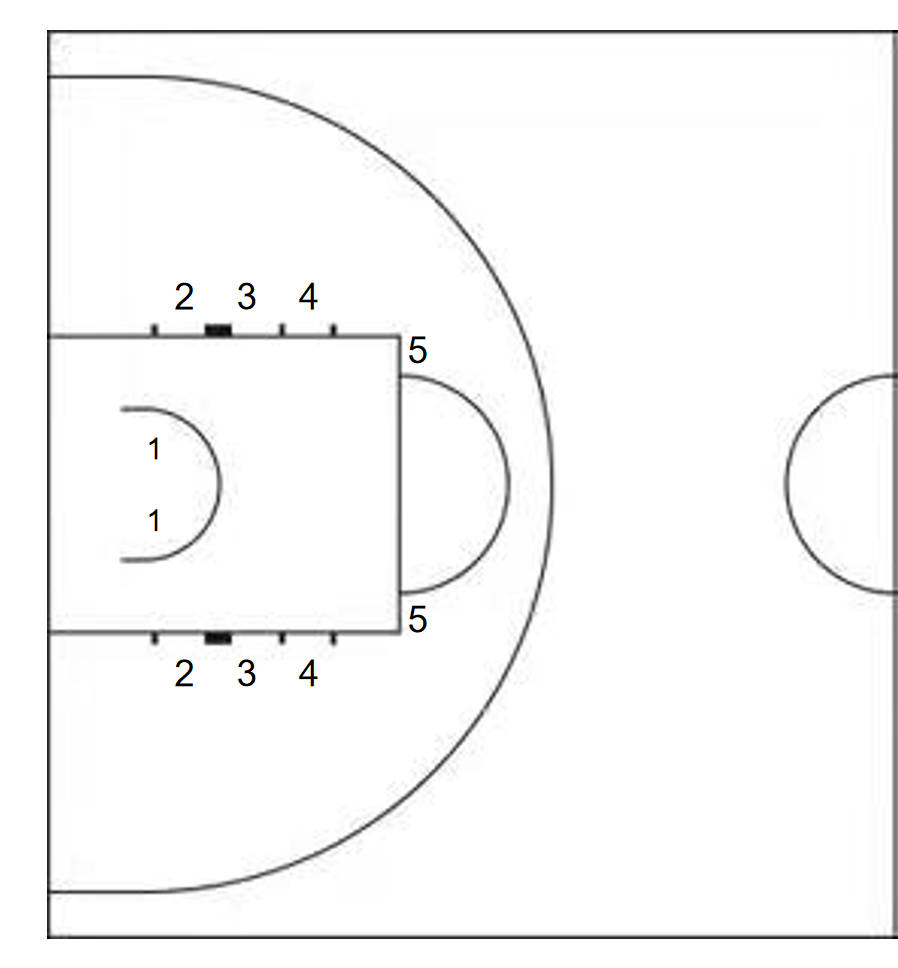 